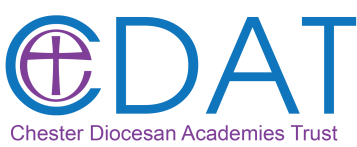 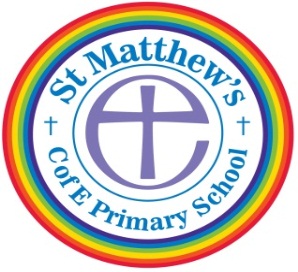 St Matthew’s C of E PrimaryVice Principal job descriptionMain purpose of the jobTo play a major role alongside the Principal in encouraging all members of the school community in the Christian faith;to embrace Christian values and to act as an example through an active Christian life;to evaluate the effectiveness of the school in terms of overall provision, including pupil achievement and teaching and learning;to lead by example delivering outstanding teaching and learning outcomes, driving initiatives and managing change;to have overall responsibility for teaching and learning;to manage and develop the teaching practice of others;to evaluate and make recommendations on standards of behaviour in school;to contribute to the development, implementation and evaluation of the school’s policies, practices and procedures in such a way as to support the school’s values and vision;to take responsibility and accountability for Pupil Premium, including statistical analysis of progress, data and target-setting;to effectively support the Principal and the CDAT executive team and board in evaluations of whole school performance including OFSTED inspections.Wider professional responsibilitiesTake an active role alongside the Principal in promoting and providing for the spiritual, moral, social and cultural development of pupils in line with our distinctive Christian faith;work alongside the Principal to lead and support staff and the governing body in fulfilling their responsibilities with regards to the school’s performance and standards;make a positive contribution to the wider life and ethos of the school;develop effective professional relationships with colleagues, knowing how and when to draw on advice and specialist support;deploy support staff effectively;take responsibility for improving teaching and learning throughout school working alongside phase leaders;communicate effectively with parents / carers with regard to pupils’ achievements and wellbeing;take an active role in liaising with the church and the church community.Summary of responsibilities and key areasSet high expectations that inspire, motivate and challenge within your own classroom and across school:establish a safe and stimulating environment for pupils, rooted in mutual respect;set goals that stretch and challenge pupils of all backgrounds, abilities and dispositions;demonstrate consistently the positive attitudes, values and behaviours expected of pupils;recognise the importance of developing a child holistically, including their spiritual awareness and uniqueness in the world;forge positive professional relationships with parents;consistently model high levels of professional conduct and integrity.Promote good progress and outcomes for pupils:be accountable for pupils’ attainment, progress and outcomes;guide pupils to reflect on the progress they have made and their emerging needs;demonstrate knowledge and understanding of how pupils learn and how this impacts on teaching;encourage pupils to take a responsible and conscientious attitude to their own learning.Demonstrate good subject and curriculum knowledge:demonstrate a secure knowledge across the curriculum;demonstrate a critical understanding of developments in subjects and curriculum areas and promote the value of scholarship;demonstrate an understanding of, and take responsibility for, promoting high standards of literacy and the correct use of standard English, whatever your specialist subject;support colleagues in their professional development as lead for Teaching & Learning.Plan and teach well-structured lessons:impart knowledge and develop understanding through effectively-planned lessons;promote a love of learning and children’s intellectual curiosity;reflect systematically on the effectiveness of lessons and approaches to teaching;contribute to the design and provision of an engaging curriculum, fostering and maintaining pupils’ interest in subjects and addressing misunderstandings;model outstanding practice.Adapt teaching to respond to the strengths and needs of all pupils:have a secure understanding of how a range of factors can inhibit pupils’ ability to learn and how best to overcome these;demonstrate an awareness of the physical, social and intellectual development of children and know how to adapt teaching to support pupils’ education at different stages of development;have a clear understanding of the needs of pupils throughout school including those with special educational needs, those of high ability, those with English as an additional language and those with disabilities; and be able to use and evaluate distinctive teaching approaches to engage and support them.Make accurate and productive use of assessment:make use of formative and summative assessment to secure pupils’ progress;use relevant data to monitor progress, set targets and plan subsequent lessons;give pupils regular feedback, both orally and through accurate marking and encourage pupils to respond to the feedback;work alongside the Principal and Assessment Coordinator to evaluate school-wide progress.Manage behaviour effectively to ensure a good and safe learning environment:have high expectations of behaviour and establish a framework for discipline following school’s behaviour policy using a range of strategies;manage classes effectively, using approaches that are appropriate to pupils’ needs in order to involve and motivate them;work across school modelling a restorative approach to issues that may arise.